Сегой Нелли ГеннадьевнаМБОУ ДО ЦЭВ "Сударушка"Педагог дополнительного образованияТворческая работаОписание эстрадного танца « Маленькие звездочки»Эстрадный танец – вид сценического танца, хореографический концертный номер, небольшая танцевальная сценка, предназначенные для концертного исполнения на эстраде. В чем суть эстрадного танца и чем он отличается от других направлений? Современный эстрадный танец – это синтез различных танцевальных стилей, всегда яркий, зажигательный, эмоциональный. Эстрадный танец – некий «микс» направлений в таком позитивном виде. Он предназначен для исполнений на эстраде, преимущественно на концертах. В каждом хореографическом номере данного направления должна четко прослеживаться драматургия.При этом сюжет танца должен быть понятен простому зрителю. В эстрадном танце достаточно часто встречаются элементы акробатики, что делает его еще более ярким и зрелищным. Эстрадный танец не самобытное направление в хореографии, огромное влияние на него оказывает как народный, так и классический танец. Поэтому во время изучения эстрадного танца особое внимание уделяется изучению других танцевальных и сопутствующих хореографии дисциплин. Т.е. ребенок, занимающийся в ансамбле эстрадного танца, будет обязательно изучать основы классического и народно-сценического танца, ритмику, акробатику, познакомится с основами музыкальной грамоты, а в дальнейшем и основами современной хореографии (джаз, модерн, контемпорари). Итак, что мы имеем: Эстрадный танец – яркое, эмоциональное, зрелищное направление в хореографии, интересное, а главное, понятное детям.Заниматься именно этим направлением легко, т.к. занятия насыщенны и разнообразны, а танцевальные номера всегда имеют понятный сюжет. Эстрадный танец – наиболее выгодное направление для всестороннего и гармоничного развития ребенка, а так же поддержания физического здоровья, т.к. занимаясь эстрадным танцем, дети изучают и другие смежные дисциплины. Это основные отличительные черты эстрадного танца. Надеюсь теперь, ваше представление об этом направлении стало немного шире.ОПИСАНИЕ ТАНЦА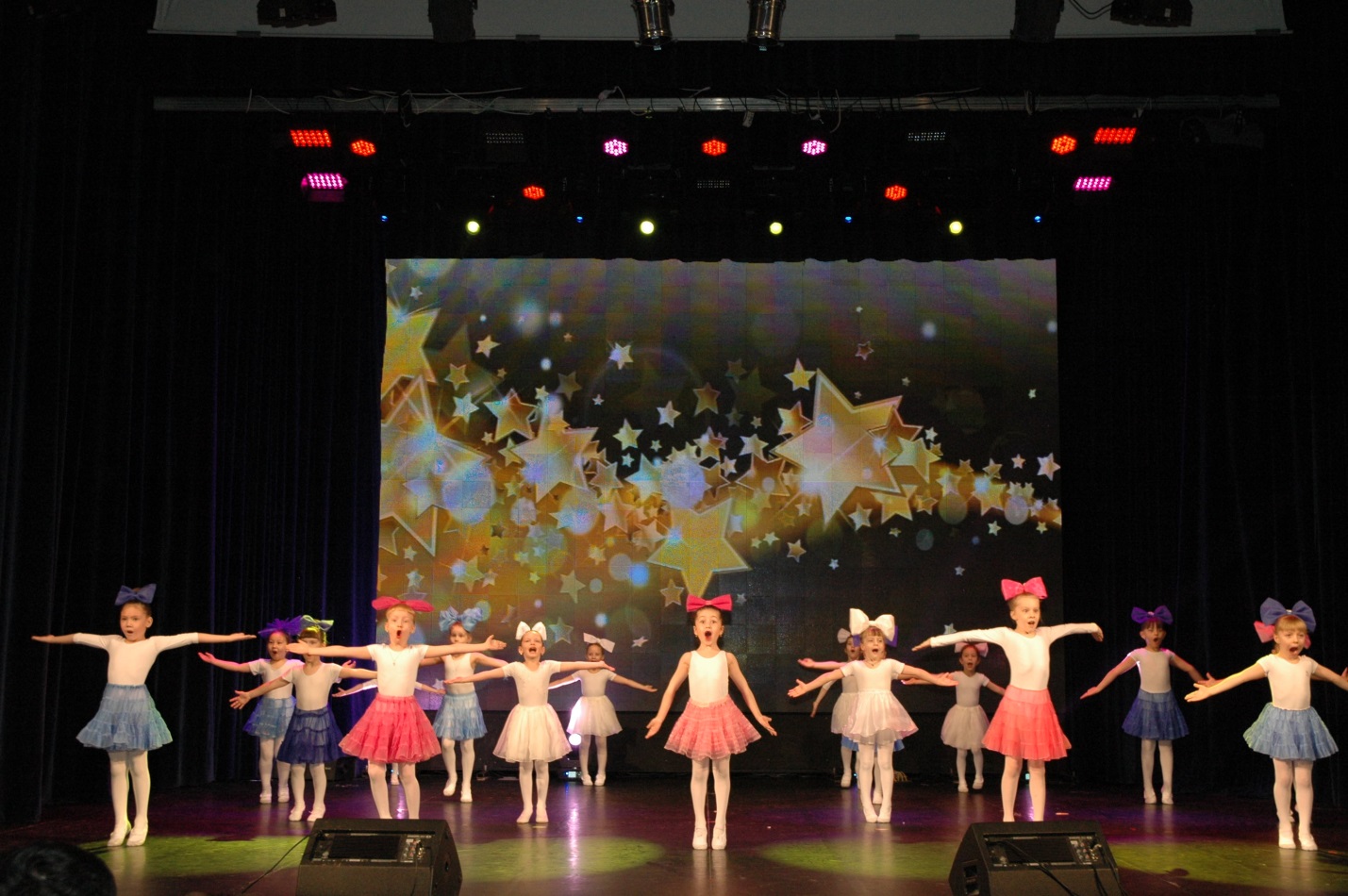 Танец «Маленькие звездочки» Музыка: автор – композитор Евгения Зарицкая,  муз,.размер 2/4Учувствуют  любое количество девочек.Костюмы: Белые: купальник, колготки и балетки. Блестящий голубой пиджак (удлиненный), на голове блестящая  шапочка или разноцветные пышные юбочки на голове большой бант. Вступление Исходное положение: Дети выстраиваются за кулисами в колонны, руки на поясе. 1-я позиция ног (пятки вместе, носки врозь), руки на поясе пальцы собраны.Куплет:Я на сцену выхожу: Дети выбегают основным (семенящим) шагом и      выстраиваются в шахматный порядок, В зал от страха не гляжу: Руки поднимаются напротив глаз, как бы закрывают глазаВам легко смотреть из зала: Руки открываются в стороны на 2 позицию рук, удивленное лицоКак на сцене я дрожу: в ногах семенящий шаг на местеРучка ходит не туда: Правая рука открывается в сторону Ножка ходит не туда: левая нога открывается в сторону Наша тетя хореограф: приседание и поворот корпуса в стороныГоворит, что не беда:   Поворот по 1/4 вокруг себя Припев:Раз ладошка, два ладошка: Правая, затем левая рука открывается вперед, ноги девают пружинкуЯ пока что не звезда:       руки открыты во 2 позиции, в ногах «елочка»Если нравлюсь, хоть немножко: Приседание и выведение ноги в сторонуВы похлопайте тогда:        Хлопки вниз и вверхПрипев:  Повтор движенийНотки скачут не туда: Прыжок в шпагат Слов не помню иногда: Собрать ноги назад, опираясь локтями в пол Наша тетя вокалистка: Встать и подбивкой выстроится «по двоечкам»Говорит, что не беда:Если все во мне поет: Приседание и выпад на правую и на левую ногу Песня будет, был бы рот: Подбивкой выстроиться в одну колонну в центре сценыНу а то, что я малышка:  Приседание и махи руками в стороны до 2 позицииЭто с возрастом пройдет: рукПрипев:Раз ладошка, два ладошка:      Дети в колонне бегут вперед через одного и Я пока что не звезда:               выстраиваются  в шахматный порядокЕсли нравлюсь, хоть немножко:Вы похлопайте тогда: Раз ладошка, два ладошка: Выпады в сторону, руки поднимаются вверхЯ пока что не звезда:           Хлопки в ладошиЕсли нравлюсь, хоть немножко: Если нравлюсь, хоть немножко: Наклон корпуса впередВы похлопайте тогда: Хлопки вверх и внизПроигрыш:            Дети выстраиваются в два кругаПрипев:                Подскоками по ходу часовой стрелочки двигаются по кругуПроигрыш: 8т.    Из двух кружочков, дети образовывают один большой круг и подскоками двигаются по часовой стрелочке. В центре круга, одна девочка делает колесо.                     4т. Дети ложатся  на спину и машут ногами, девочка в центре делает подряд прыжок в шпагат                   4т. Дети подскоками выстраиваются в шахматный порядокКонец: Поклон 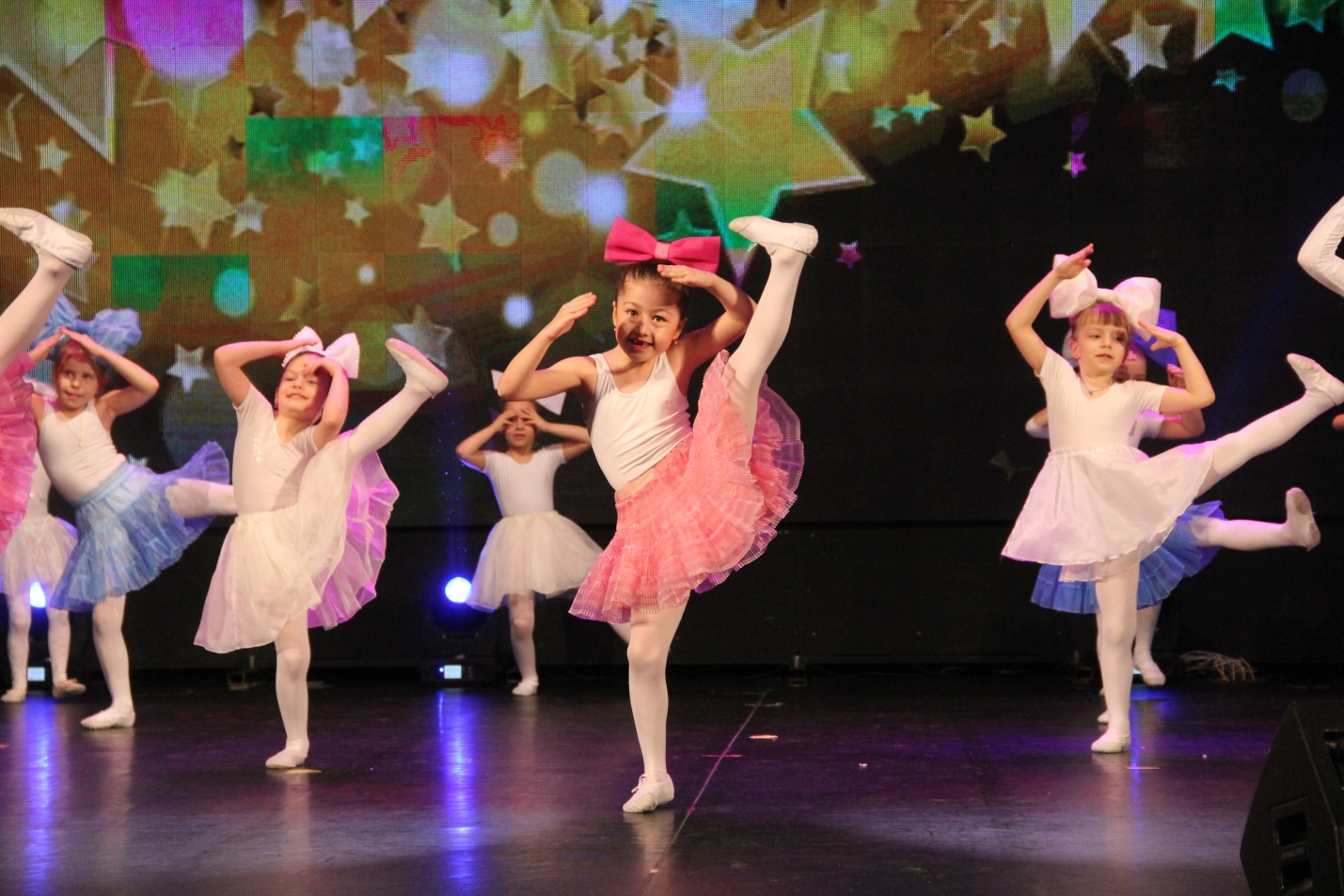 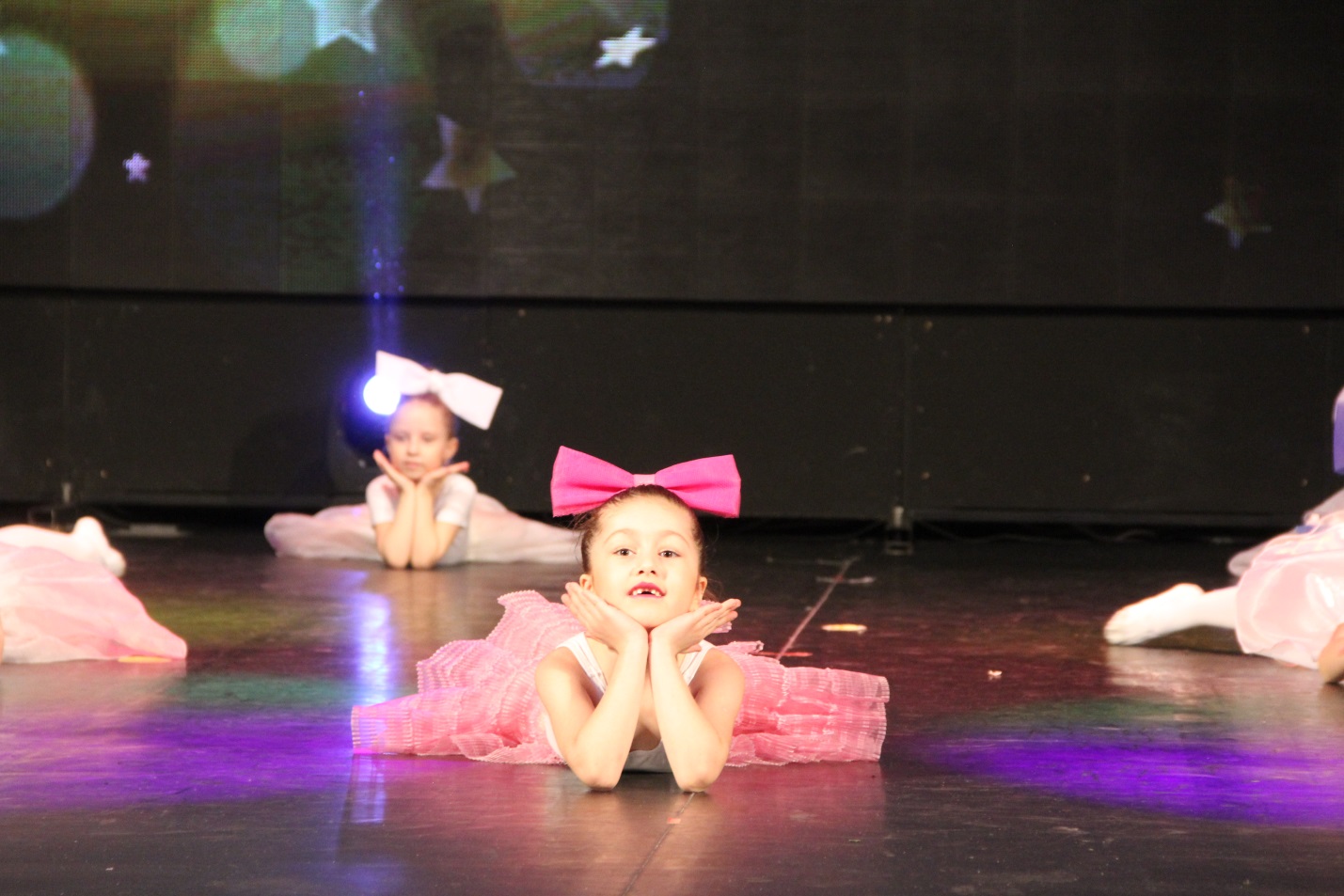 